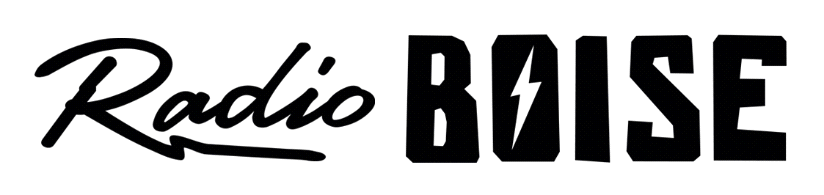 --AGENDA--Radio Boise Board of Directors’ MeetingThursday, March 25, 2021Location: via teleconference, see details below6:00pm to 7:20pmAgenda and minutes posted online at: https://radioboise.org/about-krbx/board-of-directors/agendas-and-meeting-notes/Approval of Minutes (5 minutes) (Lopez)GM Update (10 minutes) (Markley)       HRInternal Affairs Committee Report (15 minutes) (Markley/Hicks)       January & February Financials       Tower Lease       PPPExternal Affairs Committee Report (15 minutes) (Abrahamson)       Radioathon & Anniversary doc       Cleaning/COVID donations       Woodland EmpireGovernance Committee Report (10 minutes) (Abrahamson)       July Board Retreat       New MemberBoise Arts, Culture, and History Anti-Racism Coalition (15) (Abrahamson)Public CommentsUpcoming Board Events Next Board Meeting, Thursday, April 22, 6:00pm – 7:30 pm, Location: via teleconferenceMembers of the public who wish to attend this meeting can email info@radioboise.org for the Zoom meeting information. 